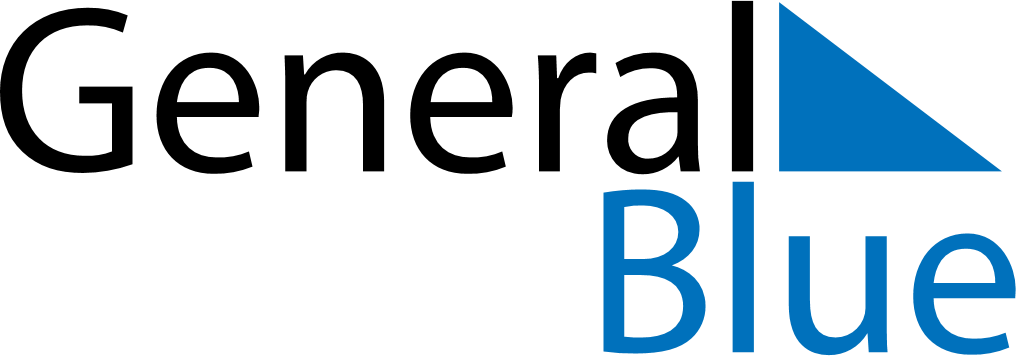 April 2024April 2024April 2024April 2024April 2024April 2024Alta, Troms og Finnmark, NorwayAlta, Troms og Finnmark, NorwayAlta, Troms og Finnmark, NorwayAlta, Troms og Finnmark, NorwayAlta, Troms og Finnmark, NorwayAlta, Troms og Finnmark, NorwaySunday Monday Tuesday Wednesday Thursday Friday Saturday 1 2 3 4 5 6 Sunrise: 5:29 AM Sunset: 7:32 PM Daylight: 14 hours and 3 minutes. Sunrise: 5:24 AM Sunset: 7:36 PM Daylight: 14 hours and 12 minutes. Sunrise: 5:19 AM Sunset: 7:40 PM Daylight: 14 hours and 20 minutes. Sunrise: 5:14 AM Sunset: 7:44 PM Daylight: 14 hours and 29 minutes. Sunrise: 5:10 AM Sunset: 7:49 PM Daylight: 14 hours and 38 minutes. Sunrise: 5:05 AM Sunset: 7:53 PM Daylight: 14 hours and 47 minutes. 7 8 9 10 11 12 13 Sunrise: 5:00 AM Sunset: 7:57 PM Daylight: 14 hours and 56 minutes. Sunrise: 4:55 AM Sunset: 8:01 PM Daylight: 15 hours and 5 minutes. Sunrise: 4:50 AM Sunset: 8:05 PM Daylight: 15 hours and 15 minutes. Sunrise: 4:46 AM Sunset: 8:10 PM Daylight: 15 hours and 24 minutes. Sunrise: 4:41 AM Sunset: 8:14 PM Daylight: 15 hours and 33 minutes. Sunrise: 4:36 AM Sunset: 8:19 PM Daylight: 15 hours and 42 minutes. Sunrise: 4:31 AM Sunset: 8:23 PM Daylight: 15 hours and 51 minutes. 14 15 16 17 18 19 20 Sunrise: 4:26 AM Sunset: 8:27 PM Daylight: 16 hours and 1 minute. Sunrise: 4:21 AM Sunset: 8:32 PM Daylight: 16 hours and 10 minutes. Sunrise: 4:16 AM Sunset: 8:36 PM Daylight: 16 hours and 20 minutes. Sunrise: 4:11 AM Sunset: 8:41 PM Daylight: 16 hours and 29 minutes. Sunrise: 4:06 AM Sunset: 8:45 PM Daylight: 16 hours and 39 minutes. Sunrise: 4:01 AM Sunset: 8:50 PM Daylight: 16 hours and 49 minutes. Sunrise: 3:56 AM Sunset: 8:55 PM Daylight: 16 hours and 59 minutes. 21 22 23 24 25 26 27 Sunrise: 3:51 AM Sunset: 9:00 PM Daylight: 17 hours and 8 minutes. Sunrise: 3:45 AM Sunset: 9:04 PM Daylight: 17 hours and 18 minutes. Sunrise: 3:40 AM Sunset: 9:09 PM Daylight: 17 hours and 29 minutes. Sunrise: 3:35 AM Sunset: 9:14 PM Daylight: 17 hours and 39 minutes. Sunrise: 3:29 AM Sunset: 9:19 PM Daylight: 17 hours and 49 minutes. Sunrise: 3:24 AM Sunset: 9:24 PM Daylight: 18 hours and 0 minutes. Sunrise: 3:19 AM Sunset: 9:30 PM Daylight: 18 hours and 10 minutes. 28 29 30 Sunrise: 3:13 AM Sunset: 9:35 PM Daylight: 18 hours and 21 minutes. Sunrise: 3:07 AM Sunset: 9:40 PM Daylight: 18 hours and 32 minutes. Sunrise: 3:02 AM Sunset: 9:46 PM Daylight: 18 hours and 44 minutes. 